APSTIPRINĀTSSiguldas novada pašvaldībasIepirkumu komisijas sēdē2017.gada 5.jūlijā (protokols Nr.39)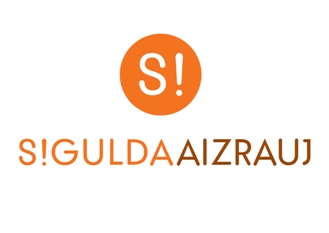 IEPIRKUMA(pamatojoties uz Publisko iepirkumu likuma 9.pantu)“Skatuves atbalsta konstrukcijas ar jumta segumu, piekares sistēmu noma Livonijas ordeņa Siguldas pils estrādē”(identifikācijas Nr. SND 2017/39)NOLIKUMSSiguldas novads	20171. Vispārīgā informācija1.1. Iepirkuma identifikācijas numurs SND 2017/391.2. Pasūtītājs         	1.2.1.	Siguldas novada pašvaldība      	Pasūtītāja rekvizīti:				Darba laiki:Pils iela 16, Siguldā				Pirmdiena	8:00 – 13:00 14:00 – 18:00Reģ. Nr.90000048152				Otrdiena	8:00 – 13:00 14:00 – 17:00Konts: LV15UNLA0027800130404		Trešdiena	8:00 – 13:00 14:00 – 17:00Tālr. Nr.67970844				Ceturtdiena	8:00 – 13:00 14:00 – 18:00 						Piektdiena	8:00 – 14:00     e-pasta adrese: dome@sigulda.lv 1.2.2.	Iepirkuma komisijas izveidošanas pamatojums:Iepirkumu komisija izveidota 19.06.2013. ar Siguldas novada Domes sēdes lēmumu (protokols Nr.6, §6). Iepirkumu komisijas sastāvā veiktas izmaiņas 02.07.2014. ar Siguldas novada Domes sēdes lēmumu (protokols Nr.13, §16). Iepirkumu komisijas sastāvā veiktas izmaiņas 02.09.2015. ar Siguldas novada Domes sēdes lēmumu (protokols Nr.13, §2). Iepirkumu komisijas sastāvā veiktas izmaiņas PIL 8².panta kārtībā veiktajiem iepirkumiem ar Siguldas novada Domes 14.09.2015. rīkojumu Nr.1.5.-7./98.     	1.2.3. Kontaktpersonas:	1.2.3.1. Par iepirkumu:Siguldas novada pašvaldības  Juridiskās pārvaldes speciāliste iepirkuma jautājumos Līga Landsberga, tālr. Nr.67800949, e-pasta adrese: liga.landsberga@sigulda.lvPar tehnisko specifikāciju:Siguldas novada pašvaldības Kultūras pārvaldes, Kultūras centra vadītājas p.i. Dace Pleša tālr. nr. 67970814, mob.tel. 29548365, e-pasta adrese: dace.plesa@sigulda.lv1.3. Iepirkuma priekšmets Jumta noma, piegāde, uzstādīšana un demontāža Livonijas ordeņa Siguldas pils estrādē, Siguldā, Siguldas novadā saskaņā ar Tehnisko specifikāciju (Nolikuma 2.pielikums) un Līguma projektu (Nolikuma 4.pielikums). Jumts tiks izmantots  pasākumu – koncertu vajadzībām, skatītāju zonas pasargāšanai no laika apstākļiem.CPV kods: 44211100-3 (Modulāras un pārvietojamas konstrukcijas).1.4.	Iepirkuma dokumentu saņemšana1.4.1.	Iepirkuma dokumenti ir bez maksas un brīvi pieejami Siguldas novada pašvaldības mājas lapā interneta vietnē www.sigulda.lv.1.4.2.	Ar iepirkuma dokumentiem ieinteresētajiem Pretendentiem ir iespējams iepazīties līdz 2017.gada 17.jūlijā plkst. 10:00 uz vietas, Siguldas novada pašvaldības Administrācijas ēkā, Zinātnes ielā 7, Siguldā, 2.stāvā, 209.kabinetā.1.4.3.	Ja ieinteresētais Pretendents pieprasa izsniegt iepirkuma dokumentus drukātā veidā, Pasūtītājs tos izsniedz ieinteresētajam Pretendentam 3 (triju) darbadienu laikā pēc tam, kad saņemts šo dokumentu pieprasījums, ievērojot nosacījumu, ka dokumentu pieprasījums iesniegts laikus pirms piedāvājumu iesniegšanas termiņa.1.4.4.	Ja ieinteresētais Pretendents vēlas saņemt iepirkuma dokumentus drukātā veidā, Pasūtītājs var pieprasīt samaksu, kas nepārsniedz dokumentu pavairošanas un nosūtīšanas faktiskos izdevumus.1.4.5.	Iepirkuma Nolikuma atbildes uz pretendentu jautājumiem par šo iepirkumu tiks publicētas Pasūtītāja mājas lapā interneta vietnē www.sigulda.lv.  Pretendenta pienākums ir pastāvīgi sekot mājas lapā publicētajai informācijai un ievērtēt to savā piedāvājumā.1.4.6.	Iepirkuma komisija nav atbildīga par to, ja kāda ieinteresētā persona nav iepazinusies ar informāciju, kam ir nodrošināta brīva un tieša elektroniskā pieeja.1.5. Līguma izpildes laiks 1.5.1. Ar uzvarējušo Pretendentu tiks slēgts 1 (viens) līgums par skatuves atbalsta konstrukciju ar jumtu nomu, piegādi, uzstādīšanu un demontāžu. 1.5.2. Pasūtītāja paredzamie līguma izpildes termiņi:1.5.2.1. jumta piegāde, uzstādīšanas 2017.g., 25.jūlijā uzstādīšanas vieta: Livonijas ordeņa Siguldas pils estrāde, Pils iela 16, Sigulda, Siguldas novads;1.5.2.2.jumta darbības laiks no 2017.gada 26.- 31.jūlijam;1.5.2.3. jumta demontāža 2017.gada 1.augustā.Jumts tiks izmantots  pasākumu – koncertu vajadzībām, skatītāju zonas pasargāšanai no laika apstākļiem.1.6. Piedāvājuma iesniegšanas vieta, datums, laiks un kārtība	1.6.1. Pretendenti piedāvājumus var iesniegt līdz 17.07.2017. plkst.10:00 Siguldas novada pašvaldības Klientu apkalpošanas nodaļā, Siguldas pagasta pārvaldē, 2.stāvā, Zinātnes ielā 7, Siguldā, pie pārvaldes vadītājas p.i., iesniedzot tos personīgi vai atsūtot pa pastu. Pasta sūtījumam jābūt nogādātam šajā punktā noteiktajā adresē līdz augstākminētajam termiņam. 1.6.2.	 Piedāvājumi, kas iesniegti pēc minētā termiņa, netiks pieņemti. Pa pastu sūtītos piedāvājumus, kas saņemti pēc minētā termiņa, neatvērtus nosūtīs atpakaļ iesniedzējam. 1.7. Piedāvājuma nodrošinājumsIesniedzot Piedāvājumu, Pretendentam piedāvājuma nodrošinājums nav jāiesniedz. 1.8. Piedāvājuma noformēšana1.8.1.	Piedāvājums iesniedzams aizlīmētā un aizzīmogotā aploksnē (vai citā iepakojumā), uz kuras jānorāda:pasūtītāja nosaukums un adrese;pretendenta nosaukums un adrese; atzīme: ”Piedāvājums iepirkumam“Skatuves atbalsta konstrukcijas ar jumta segumu, piekares sistēmu noma Livonijas ordeņa Siguldas pils estrādē”identifikācijas Nr. SND 2017/39Neatvērt līdz 17.07.2017. plkst.10:00”1.8.2. Piedāvājums sastāv no trim daļām.pretendentu atlases dokumentiem (1 oriģināls un 1 kopija);tehniskā piedāvājuma (1 oriģināls un 1 kopija);finanšu piedāvājuma (1 oriģināls un 1 kopija). 1.8.3. Piedāvājuma visas daļas iesniedz Nolikuma 1.8.1.punktā minētajā aploksnē (vai citā iepakojumā). Piedāvājuma dokumentiem jābūt sanumurētiem, cauršūtiem (caurauklotiem) tā, lai dokumentus nebūtu iespējams atdalīt, un jāatbilst pievienotajam satura radītājam (uz piedāvājuma daļu oriģināliem un to kopijām norāda attiecīgi „ORIĢINĀLS” un „KOPIJA”). 1.8.4.	Dokumentu noformēšanā Pretendentam jāievēro Ministru kabineta 2010.gada 28.septembra noteikumu Nr.916 „Dokumentu izstrādāšanas un noformēšanas kārtība” prasības.1.8.5.	Piedāvājums jāsagatavo valsts valodā. Ja kāds no Pretendenta iesniegtajiem dokumentiem nav valsts valodā, tas jānoformē atbilstoši Ministru kabineta 2000.gada 22.augusta noteikumos Nr.291 „Kārtība, kādā apliecināmi dokumentu tulkojumi valsts valodā” 6.punktā norādītajam. 1.8.6.	Elektroniskā veidā jāiesniedz tehniskais piedāvājums un finanšu piedāvājums. Tiem jābūt veidotiem kā Microsoft Word un/vai Excel dokumentiem. Elektroniskajam datu nesējam (CD vai USB), kas satur tehnisko piedāvājumu un finanšu piedāvājumu, jābūt ievietotam Nolikuma 1.8.1.punktā minētajā aploksnē. Ja konstatētas pretrunas starp Pretendenta iesniegto piedāvājuma oriģinālu, piedāvājuma kopijām un iesniegto CD vai USB disku, tad tiks vērtēta piedāvājuma oriģinālā iekļautā informācija. 1.8.7.	Iesniegtie piedāvājumi, izņemot Nolikuma 1.6.2.punktā noteikto gadījumu, ir Pasūtītāja īpašums un netiek atdoti atpakaļ Pretendentiem.1.9. Informācijas sniegšana un apmaiņa1.9.1.	Papildus informācijas sniegšana par iepirkuma dokumentos iekļautajām prasībām attiecībā uz piedāvājumu sagatavošanu un iesniegšanu vai Pretendentu atlasi tiek nodrošināta 3 (trīs) darba dienu laikā, bet ne vēlāk kā 4 (četras) dienas pirms piedāvājuma iesniegšanas termiņa beigām, ja Pretendents informāciju pieprasījis laikus.1.9.2.	Papildu informāciju Pasūtītājs ievieto Siguldas novada pašvaldības mājaslapā www.sigulda.lv, kurā ir pieejami iepirkuma dokumenti, norādot arī uzdoto jautājumu. 1.9.3.	Informācijas apmaiņa starp Pasūtītāju un Pretendentiem notiek rakstveidā: pa pastu (lēnāka) vai e-pastu (ātrāka). 1.9.4.	Laikā no piedāvājumu iesniegšanas dienas līdz to atvēršanas brīdim Pasūtītājs nesniedz informāciju par citu piedāvājumu esamību. Piedāvājumu vērtēšanas laikā līdz rezultātu paziņošanai Pasūtītājs nesniedz informāciju par vērtēšanas procesu.2. Informācija par iepirkuma priekšmetu2.1. Iepirkuma priekšmeta apraksts 2.1.1.	Iepirkuma priekšmets ir jumta noma, piegāde, uzstādīšana un demontāža Livonijas ordeņa Siguldas pils estrādē, Siguldā, Siguldas novadā, kas jāveic saskaņā ar Tehnisko specifikāciju (Nolikuma 2.pielikums) un Līguma projektu (Nolikuma 4. pielikums).CPV kods: 44211100-3 (Modulāras un pārvietojamas konstrukcijas).2.1.2.	Pakalpojuma sniegšanas vieta: Livonijas ordeņa Siguldas pils estrāde, Pils iela 16, Sigulda, Siguldas novads.2.1.3.	Nolikumā noteiktajā kārtībā Pretendents iesniedz piedāvājumu par visu apjomu.2.1.4.	Pretendentam nav tiesību iesniegt piedāvājuma variantus.2.1.5. 	Pasūtītājs patur sev tiesības neizvēlēties nevienu no piedāvājumiem, ja visu Pretendentu piedāvātās līgumcenas pārsniedz Siguldas novada pašvaldības budžetā piešķirtos līdzekļus.3. Prasības pretendentiem 3.1.Nosacījumi Pretendenta dalībai iepirkumā3.1.1.	Iepirkumā var piedalīties piegādātāji Publisko iepirkumu likuma 1.panta 22.punkta izpratnē, kuri ir iesnieguši Nolikuma 4.sadaļā minētos dokumentus. Piedalīšanās iepirkumā ir Pretendenta brīvas gribas izpausme. Iepirkuma noteikumi visiem Pretendentiem ir vienādi.3.1.2. Pretendents ir reģistrēts Latvijas Republikas Uzņēmuma reģistra Komercreģistrā vai līdzvērtīgā reģistrā ārvalstīs.3.1.3.	Iepirkuma komisija ir tiesīga noraidīt Pretendenta piedāvājumu, ja:1) Pretendents nav iesniedzis kaut vienu no Nolikuma 4.sadaļā minētajiem dokumentiem;2) Pretendenta tehniskais piedāvājums nav sagatavots atbilstoši Tehniskajās specifikācijās izvirzītajām prasībām;3) Pretendents ir sniedzis nepatiesu informāciju savas kvalifikācijas novērtēšanai vai vispār nav sniedzis pieprasīto informāciju.3.1.4. Iepirkuma komisija Pretendentu, kuram būtu piešķiramas iepirkuma līguma slēgšanas tiesības, izslēdz no dalības iepirkumā jebkurā no Publisko iepirkumu likuma 9.panta astotajā daļā minētajiem gadījumiem.3.2.	Prasības attiecībā uz pretendenta saimniecisko un finansiālo stāvokli un iespējām sniegt pakalpojumu3.2.1.	Pretendenta katra gada (2016.g., 2015.g., 2014.g.) finanšu apgrozījumam jābūt ne mazākam, kā 15 000,00 EUR. 3.2.2.	Pretendenti, kas dibināti vēlāk, apliecina, ka katra gada finanšu apgrozījums nostrādātajā periodā nav mazāks, kā 15 000,00 EUR.3.2.3. Ja Pretendents ir personu apvienība, tās saimnieciskais un finansiālais stāvoklis ir atbilstošs konkrētā līguma izpildei – kopā visu personu apvienībā iesaistīto dalībnieku - katra gada (2016.g., 2015.g., 2014.g.) finanšu apgrozījumam jābūt ne mazākam, kā 15000 EUR.3.3.	Prasības attiecībā uz pretendenta tehniskajām un profesionālajām spējām un iespējām sniegt pakalpojumu3.3.1.	Pretendentam pēdējo trīs gadu laikā līdz piedāvājuma iesniegšanai (vai īsākā, ja Pretendents ir dibināts vēlāk) ir jābūt pieredzei, vismaz 3 līdzīgu preču iznomāšanā, ar nosacījumu, ka kopējās nomas izmaksas bez PVN ir ne mazākas kā 15 000,00 EUR. 3.3.2.	Pretendentam ir jābūt visam nepieciešamajam tehniskajam aprīkojumam, kas nepieciešams kvalitatīvai pakalpojuma sniegšanai.3.3.3.  Konkrētā līguma izpildē, lai pierādītu atbilstību Nolikuma kvalifikācija prasībām, Pretendents drīkst balstīties uz citu uzņēmēju iespējām, neatkarīgi no savstarpējo attiecību tiesiskā rakstura. Pretendents aizpilda Apakšuzņēmējiem nododamo darbu saraksta tabulu. Sarakstā iekļauj visus uzņēmējus un pierāda Pasūtītājam, ka viņa rīcībā būs nepieciešamie resursi, iesniedzot šo uzņēmēju un Pretendenta parakstītu apliecinājumu vai vienošanos par sadarbību un/vai resursu nodošanu Pretendenta rīcībā konkrētā līguma izpildei.3.3.4. Ja Pretendents plāno piesaistīt apakšuzņēmējus, tad tie ir piesaistāmi saskaņā ar Publisko iepirkumu likuma 63.panta noteikumiem.3.3.5.	Ja Pretendents plāno nomainīt līguma izpildē iesaistīto personālu vai plāno apakšuzņēmēju nomaiņu, tad tie ir nomaināmi un/vai piesaistāmi saskaņā ar Publisko iepirkumu likuma 62.panta noteikumiem.4. Piedāvājuma saturs4.1.Atlases dokumenti4.1.1.	Pretendenta pieteikums (Nolikuma 1.pielikums) dalībai iepirkumā. Pieteikumu paraksta Pretendenta pilnvarota persona. 4.1.2.	Pretendenta apliecinājums par Pretendenta katra gada (2016.g., 2015.g., 2014.g.) finanšu apgrozījumu, norādot apgrozījumu par katru gadu, kas pierāda Pretendenta atbilstību Nolikuma 3.2.1.apakšpunktā izvirzītajai kvalifikācijas prasībai. Uzņēmumiem, kas dibināti vēlāk - apliecinājums par gada finanšu apgrozījumu nostrādātajā periodā.4.1.3.	Pretendenta brīvā formā sagatavota informācija par pretendenta pieredzi līdzīgu pasūtījumu (tehniskajās specifikācijās minēto preču piegādē) veikšanā, atbilstoši Nolikuma 3.3.1.punktā noteiktajām prasībām, norādot pakalpojumu pasūtītāju, sniegto pakalpojumu aprakstu, pakalpojuma sniegšanas vietu, apjomu (izmaksas EUR bez PVN), pakalpojuma sniegšanas laiku, pakalpojuma pasūtītāja kontaktinformāciju.4.1.4.  Atsauksmes, kurās apliecināta Pretendenta pieredze un kvalitāte Nolikuma 3.3.1.punktā paredzēto darbu izpildē, jābūt vismaz 3 (trīs) pozitīvām atsauksmēm.  4.1.5.	Pretendenta apliecinājums, ka Pretendents ir saimnieciski un tehniski spējīgs veikt iepirkuma priekšmeta piegādi, uzstādīšanu un demontāžu.4.1.6.	Ja Pretendents plāno piesaistīt apakšuzņēmējus – informācija par konkrētajiem apakšuzņēmējiem un tiem nododamo darbu saraksts un apjoms. Informācija jāsagatavo un jāiesniedz pēc klātpievienotās tabulas. 4.1.7. Dokuments, kurā norāda, vai pretendenta vai tā piesaistītā apakšuzņēmēja uzņēmums atbilst mazā vai vidējā uzņēmuma statusam (mazais uzņēmums ir uzņēmums, kurā nodarbinātas mazāk nekā 50 personas un kura gada apgrozījums un/vai gada bilance nepārsniedz 10 miljonus euro; vidējais uzņēmums ir uzņēmums, kas nav mazais uzņēmums, un kurā nodarbinātas mazāk nekā 250 personas un kura gada apgrozījums nepārsniedz 50 miljonus euro un/vai gada bilance kopā nepārsniedz 43 miljonu euro).4.2.Tehniskais piedāvājums 4.2.1.	Tehniskā piedāvājuma apraksts un dokumenti, kas apliecina, ka piedāvājums atbilst iepirkuma nolikumā un Tehniskajā specifikācijā (Nolikuma 2.pielikums) izvirzītajām atbilstības prasībām.4.2.2.  Tehnisko piedāvājumu paraksta Pretendenta pilnvarota persona.4.3.Finanšu piedāvājums 4.3.1.	Pretendenta finanšu piedāvājums jāaizpilda atbilstoši Nolikuma 3.pielikumā norādītajai Finanšu piedāvājuma formai.4.3.2.	Finanšu piedāvājumā piedāvātajā cenā iekļaujamas visas ar Tehniskajā specifikācijā noteiktās preces  nomu, piegādi, uzstādīšu un demontāžu saistītās izmaksas, visi normatīvajos aktos paredzētie nodokļi, atsevišķi izdalot PVN, visas ar to netieši saistītās izmaksas (transporta pakalpojumi u.c.).4.3.3.	Finanšu piedāvājumu paraksta Pretendenta pilnvarota persona.5. Iepirkuma norisePar visiem ar iepirkuma organizēšanu un norisi saistītiem jautājumiem ir atbildīga Siguldas novada pašvaldības Iepirkuma komisija. Komisijas uzdevums ir izvēlēties Pretendentu, kura piedāvājums atbilst šī Nolikuma prasībām.5.1. Piedāvājumu vērtēšana5.1.1.	Piedāvājumu noformējuma pārbaudi, Pretendentu atlasi, tehnisko piedāvājumu atbilstības pārbaudi un piedāvājuma izvēli saskaņā ar izraudzīto piedāvājuma izvēles kritēriju – saimnieciski visizdevīgākais piedāvājums, kuru nosaka vērtējot cenu - Iepirkuma komisija veic slēgtā sēdē.5.1.2.	Ja Iepirkuma komisija konstatēs atšķirības starp Nolikuma 3. un 1. pielikumu tad tiks vērtēta 3.pielikumā iekļautā informācija.5.1.3.	Iepirkuma komisija izvēlas no piedāvājumiem, kas atbilst Nolikuma prasībām saimnieciski visizdevīgāko piedāvājumu, kuru nosaka vērtējot cenu. 5.2. Aritmētisku kļūdu labošanaAritmētisku kļūdu labošanu Iepirkuma komisija veic saskaņā ar Publisko iepirkumu likuma 41.panta devīto daļu.6. Iepirkuma līgums6.1.	Pasūtītājs slēgs 1 (vienu) iepirkuma līgumu (Nolikuma 4. pielikums) ar izraudzīto Pretendentu, pamatojoties uz tā iesniegto piedāvājumu un saskaņā ar iepirkuma Nolikumu. Samaksa tiek veikta saskaņā ar klātpievienotajiem Līguma projektiem. 6.2.	Ja uzvarējušais Pretendents kavējas vai atsakās slēgt līgumu Nolikuma 6.3.punktā minētajā termiņā, iepirkuma līgums tiks slēgts ar nākamo Pretendentu, kurš iesniedzis saimnieciski visizdevīgāko piedāvājumu, kuru nosaka vērtējot cenu.6.3.	Uzvarējušam Pretendentam iepirkuma līgums (Nolikuma 4.pielikums) par skatuves atbalsta konkstrukcijas ar jumta segumu, piekares sistēmas nomu Livonijas ordeņa Siguldas pils estrādei  ir jānoslēdz ar Pasūtītāju ne vēlāk kā 5 (piecu) darba dienu laikā pēc rakstiska uzaicinājuma par līguma noslēgšanu izsūtīšanas brīža. Ja šajā punktā minētajā termiņā Pretendents neparaksta iepirkuma līgumu, tas tiek uzskatīts par Pretendenta atteikumu slēgt iepirkuma līgumu. 6.4.	Grozījumus iepirkuma līgumā, izdara, ievērojot Publisko iepirkumu likuma 61.panta noteikumus.7. Iepirkuma komisijas tiesības un pienākumi7.1.Iepirkuma komisijas tiesības7.1.1.	Pārbaudīt nepieciešamo informāciju kompetentā institūcijā, publiski pieejamās datubāzēs vai citos publiski pieejamos avotos, ja tas nepieciešams piedāvājumu atbilstības pārbaudei, Pretendentu atlasei, piedāvājumu vērtēšanai un salīdzināšanai, kā arī lūgt, lai kompetenta institūcija papildina vai izskaidro dokumentus, kas iesniegti komisijai. Pasūtītājs termiņu nepieciešamās informācijas iesniegšanai nosaka samērīgi ar laiku, kas nepieciešams šādas informācijas sagatavošanai un iesniegšanai.7.1.2.	Pieaicināt ekspertu piedāvājuma noformējuma pārbaudei, piedāvājuma atbilstības pārbaudei, kā arī piedāvājuma vērtēšanai.7.1.3.	Pieprasīt, lai Pretendents precizētu informāciju par savu piedāvājumu, ja tas nepieciešams piedāvājuma noformējuma pārbaudei, Pretendentu atlasei, piedāvājuma atbilstības pārbaudei, kā arī piedāvājumu vērtēšanai un salīdzināšanai.7.1.4.	Ja Pretendenta piedāvājums nav noformēts atbilstoši Nolikuma 1.8.punktā minētajām prasībām un/vai iesniegtie dokumenti neatbilst kādai no Nolikuma 4.sadaļas prasībām, Iepirkumu komisija var lemt par iesniegtā piedāvājuma tālāko neizskatīšanu un nevērtēšanu, pieņemot argumentētu lēmumu par to.7.1.5.	Ja Pretendenta pieteikums (Nolikuma 1.pielikums) nav aizpildīts pilnībā vai atbilstoši prasītajai informācijai, Iepirkuma komisija turpmāk šo piedāvājumu neizskata un nevērtē. Šajā gadījumā Pretendenta iesniegtais Piedāvājums paliek Pasūtītāja īpašumā un netiek atdots Pretendentam.7.1.6.	Normatīvajos aktos noteiktajā kārtībā labot aritmētiskās kļūdas Pretendentu finanšu piedāvājumos, informējot par to Pretendentu.7.1.7.  Izvēlēties nākamo saimnieciski visizdevīgāko piedāvājumu, kas noteikts vērtējot cenu, ja izraudzītais Pretendents atsakās slēgt iepirkuma līgumu ar Pasūtītāju.7.1.8.	Lemt par iepirkuma izbeigšanu vai pārtraukšanu.7.1.9.	Noraidīt piedāvājumus, ja tie neatbilst iepirkuma Nolikuma prasībām.7.1.10.	Iepirkuma komisija patur sev tiesības nekomentēt iepirkuma norises gaitu.7.1.11.	Iepirkuma komisija pretendentu, kuram būtu piešķiramas iepirkuma līguma slēgšanas tiesības, izslēdz no dalības iepirkumā jebkurā no šādiem Publisko iepirkumu likuma, turpmāk – PIL, 9.panta astotajā daļā paredzētajiem gadījumiem:7.1.11.1.pasludināts pretendenta maksātnespējas process (izņemot gadījumu, kad maksātnespējas procesā tiek piemērots uz parādnieka maksātspējas atjaunošanu vērsts pasākumu kopums), apturēta tā saimnieciskā darbība vai pretendents tiek likvidēts (PIL 9.panta astotās daļas 1.punkts);7.1.11.2. ir konstatēts, ka piedāvājumu iesniegšanas termiņa pēdējā dienā vai dienā, kad pieņemts lēmums par iespējamu līguma slēgšanas tiesību piešķiršanu, pretendentam Latvijā vai valstī, kurā tas reģistrēts vai kurā atrodas tā pastāvīgā dzīvesvieta, ir nodokļu parādi, tajā skaitā valsts sociālās apdrošināšanas obligāto iemaksu parādi, kas kopsummā kādā no valstīm pārsniedz 150 euro. Attiecībā uz Latvijā reģistrētiem un pastāvīgi dzīvojošiem pretendentiem pasūtītājs ņem vērā informāciju, kas ievietota Ministru kabineta noteiktajā informācijas sistēmā Valsts ieņēmumu dienesta publiskās nodokļu parādnieku datubāzes un Nekustamā īpašuma nodokļa administrēšanas sistēmas pēdējās datu aktualizācijas datumā (PIL 9.panta astotās daļas 2.punkts);7.1.11.3.iepirkuma procedūras dokumentu sagatavotājs (pasūtītāja amatpersona vai darbinieks), iepirkuma komisijas loceklis vai eksperts ir saistīts ar pretendentu PIL 25.panta pirmās un otrās daļas izpratnē vai ir ieinteresēts kāda pretendenta izvēlē, un pasūtītājam nav iespējams novērst šo situāciju ar mazāk pretendentu ierobežojošiem pasākumiem (PIL 9.panta astotās daļas 3.punkts);7.1.11.4.uz pretendenta norādīto personu, uz kuras iespējām pretendents balstās, lai apliecinātu, ka tā kvalifikācija atbilst prasībām, kas noteiktas paziņojumā par plānoto līgumu vai iepirkuma nolikumā, kā arī uz personālsabiedrības biedru, ja pretendents ir personālsabiedrība, ir attiecināmi iepirkuma Nolikuma 7.1.11.1., 7.1.11.2. un 7.1.11.3.apakšpunktā (PIL 9.panta astotās daļas 1., 2. un 3.punktā) minētie nosacījumi (PIL 9.panta astotās daļas 4.punkts).7.1.12.	Lai pārbaudītu, vai pretendents nav izslēdzams no dalības iepirkumā nolikuma 7.1.11.1., 7.1.11.2. un 7.1.11.4.apakšpunktā (PIL 9.panta astotās daļas 1., 2. vai 4.punktā) minēto apstākļu dēļ, iepirkuma komisija:7.1.11.1. attiecībā uz Latvijā reģistrētu vai pastāvīgi dzīvojošu pretendentu un PIL 9.panta astotās daļas 4.punktā minēto personu, izmantojot Ministru kabineta noteikto informācijas sistēmu, Ministru kabineta noteiktajā kārtībā iegūst informāciju:7.1.12.1.1.par nolikuma 7.1.11.1.apakšpunktā (PIL 9.panta astotās daļas 1.punktā) minētajiem faktiem – no Uzņēmumu reģistra;7.1.12.1.2.par nolikuma 7.1.11.2.apakšpunktā (PIL 9.panta astotās daļas 2.punktā) minēto faktu – no Valsts ieņēmumu dienesta un Latvijas pašvaldībām. Komisija attiecīgo informāciju no Valsts ieņēmumu dienesta un Latvijas pašvaldībām ir tiesīga saņemt, neprasot pretendenta un PIL 9.panta astotās daļas 4.punktā minētās personas piekrišanu;7.1.12.2.attiecībā uz ārvalstī reģistrētu vai pastāvīgi dzīvojošu pretendentu un PIL 9.panta astotās daļas 4.punktā minēto personu pieprasa, lai pretendents iesniedz attiecīgās kompetentās institūcijas izziņu, kas apliecina, ka uz to un PIL 9.panta astotās daļas 4.punktā minēto personu neattiecas PIL 9.panta astotajā daļā noteiktie gadījumi. Termiņu izziņas iesniegšanai komisija nosaka ne īsāku par 10 (desmit) darbdienām pēc pieprasījuma izsniegšanas vai nosūtīšanas dienas. Ja attiecīgais pretendents noteiktajā termiņā neiesniedz minēto izziņu, iepirkuma komisija to izslēdz no dalības iepirkumā.7.1.13. Atkarībā no atbilstoši nolikuma 7.1.12.1.2.apakšpunktam veiktās pārbaudes rezultātiem iepirkuma komisija:7.1.13.1. neizslēdz pretendentu no dalības iepirkumā, ja konstatē, ka saskaņā ar Ministru kabineta noteiktajā informācijas sistēmā esošo informāciju pretendentam un PIL 9.panta astotās daļas 4.punktā minētajai personai nav nodokļu parādu, tai skaitā valsts sociālās apdrošināšanas obligāto iemaksu parādu, kas kopsummā pārsniedz 150 euro;7.1.13.2. informē pretendentu par to, ka saskaņā ar Valsts ieņēmumu dienesta publiskās nodokļu parādnieku datubāzes vai Nekustamā īpašuma nodokļa administrēšanas sistēmas pēdējās datu aktualizācijas datumā Ministru kabineta noteiktajā informācijas sistēmā ievietoto informāciju tam vai PIL 9.panta astotās daļas 4.punktā minētajai personai piedāvājumu iesniegšanas termiņa pēdējā dienā vai arī dienā, kad pieņemts lēmums par iespējamu līguma slēgšanas tiesību piešķiršanu, ir nodokļu parādi, tai skaitā valsts sociālās apdrošināšanas obligāto iemaksu parādi, kas kopsummā pārsniedz 150 euro, un nosaka termiņu – 10 (desmit) dienas pēc informācijas izsniegšanas vai nosūtīšanas dienas –, līdz kuram iesniedzams apliecinājums, ka pretendentam piedāvājumu iesniegšanas termiņa pēdējā dienā vai dienā, kad pieņemts lēmums par iespējamu iepirkuma līguma slēgšanas tiesību piešķiršanu, nebija nodokļu parādu, tai skaitā valsts sociālās apdrošināšanas obligāto iemaksu parādu, kas kopsummā pārsniedz 150 euro. Ja noteiktajā termiņā apliecinājums nav iesniegts, komisija pretendentu izslēdz no dalības iepirkumā.7.1.14. Pretendents, lai apliecinātu, ka tam un PIL 9.panta astotās daļas 4.punktā minētajai personai nebija nodokļu parādu, tai skaitā valsts sociālās apdrošināšanas iemaksu parādu, kas kopsummā Latvijā pārsniedz 150 euro, nolikuma 7.1.13.2.apakšpunktā minētajā termiņā iesniedz: 7.1.14.1. attiecīgās personas vai tās pārstāvja apliecinātu izdruku no Valsts ieņēmumu dienesta elektroniskās deklarēšanas sistēmas vai Valsts ieņēmumu dienesta izziņu par to, ka attiecīgajai personai nebija attiecīgo nodokļu parādu, tai skaitā valsts sociālās apdrošināšanas iemaksu parādu;7.1.14.2. pašvaldības izdotu izziņu par to, ka attiecīgajai personai nebija nekustamā īpašuma nodokļa parādu;7.1.14.3. līdz piedāvājumu iesniegšanas termiņa pēdējai dienai vai dienai, kad pieņemts lēmums par iespējamu iepirkuma līguma slēgšanas tiesību piešķiršanu, – kopiju no Valsts ieņēmumu dienesta lēmuma vai pašvaldības kompetentas institūcijas izdota lēmuma par nodokļu samaksas termiņa pagarināšanu vai atlikšanu vai kopiju no vienošanās ar Valsts ieņēmumu dienestu par nodokļu parāda nomaksu, vai citus objektīvus pierādījumus par nodokļu parādu neesību.7.1.15. Ja tādi dokumenti, ar kuriem ārvalstī reģistrēts vai pastāvīgi dzīvojošs pretendents var apliecināt, ka uz to neattiecas PIL 9.panta astotajā daļā noteiktie gadījumi, netiek izdoti vai ar šiem dokumentiem nepietiek, lai apliecinātu, ka uz šo pretendentu neattiecas PIL 9.panta astotajā daļā noteiktie gadījumi, minētos dokumentus var aizstāt ar zvērestu vai, ja zvēresta došanu attiecīgās valsts normatīvie akti neparedz, – ar paša pretendenta vai PIL 9.panta astotās daļas 4.punktā minētās personas apliecinājumu kompetentai izpildvaras vai tiesu varas iestādei, zvērinātam notāram vai kompetentai attiecīgās nozares organizācijai to reģistrācijas (pastāvīgās dzīvesvietas) valstī.7.2.   Iepirkuma komisijas pienākumi7.2.1.	Nodrošināt iepirkuma norisi un dokumentēšanu.7.2.2. 	Nodrošināt Pretendentu brīvu konkurenci, kā arī vienlīdzīgu un taisnīgu attieksmi pret tiem.7.2.3.  Pēc ieinteresēto personu pieprasījuma normatīvajos aktos noteiktajā kārtībā sniegt informāciju par Nolikumu.7.2.4.  Vērtēt Pretendentu piedāvājumus saskaņā ar Publisko iepirkumu likumu, citiem normatīvajiem aktiem un šo Nolikumu, izvēlēties piedāvājumu vai pieņemt lēmumu par iepirkuma izbeigšanu bez rezultātiem, vai iepirkuma pārtraukšanu. 7.2.5.	Rakstiski informēt Pretendentus par iesniegto piedāvājumu vērtēšanas gaitā konstatētām aritmētiskām kļūdām.7.2.6.	Lemt par piedāvājuma atdošanu Pretendentam gadījumos, kad nav ievērota šajā Nolikumā noteiktā piedāvājumu iesniegšanas kārtība.7.2.7.	Noteikt iepirkuma uzvarētāju.7.2.8.	3 (trīs) darba dienu laikā pēc lēmuma pieņemšanas rakstiski informēt visus Pretendentus par iepirkuma rezultātiem.7.2.9.	Nosūtīt informāciju Iepirkumu uzraudzības birojam www.iub.gov. un ievietot informāciju Siguldas novada pašvaldības mājas lapā interneta vietnē www.sigulda.lv . 8. Pretendenta tiesības un pienākumi8.1. Pretendenta tiesības8.1.1. 	Piedāvājuma sagatavošanas laikā Pretendentam ir tiesības rakstveidā vērsties pie Iepirkuma komisijas neskaidro jautājumu precizēšanai.8.1.2.	Līdz piedāvājumu iesniegšanas termiņa beigām Pretendents ir tiesīgs atsaukt vai mainīt savu iesniegto piedāvājumu. Atsaukumam ir bezierunu raksturs, un tas izbeidz dalībnieka turpmāko līdzdalību iepirkumā. Piedāvājums atsaucams vai maināms, pamatojoties uz rakstveida iesniegumu, kas saņemts līdz piedāvājumu iesniegšanas termiņa beigām un apstiprināts ar uzņēmuma zīmogu un Pretendenta pilnvarotas personas parakstu.8.1.3.	Ja Pretendents, kas iesniedzis piedāvājumu iepirkumā, uzskata, ka ir aizskartas tā tiesības vai ir iespējams šo tiesību aizskārums, ir tiesīgs pieņemto lēmumu pārsūdzēt Administratīvajā rajona tiesā Administratīvā procesa likumā noteiktajā kārtībā viena mēneša laikā no Iepirkuma komisijas lēmuma pieņemšanas brīža. Administratīvās rajona tiesas spriedumu var pārsūdzēt kasācijas kārtībā Augstākās tiesas Senāta Administratīvo lietu departamentā. Lēmuma pārsūdzēšana neaptur tā darbību.8.2. Pretendenta pienākumi8.2.1. 	Sagatavot piedāvājumus atbilstoši Nolikuma prasībām.8.2.2. 	Sniegt patiesu informāciju.8.2.3. Sniegt atbildes uz Iepirkuma komisijas pieprasījumiem par papildu informāciju, kas nepieciešama piedāvājumu noformējuma pārbaudei, Pretendentu atlasei, piedāvājumu atbilstības pārbaudei, salīdzināšanai un vērtēšanai.8.2.4. 	Segt visas izmaksas, kas saistītas ar piedāvājumu sagatavošanu un iesniegšanu.Pielikumi:1.pielikums 		Pretendenta pieteikums.2.pielikums		Tehniskā specifikācija.3. pielikums	Finanšu piedāvājuma forma.4.pielikums 	Līguma projekts.1.pielikums  Pretendenta pieteikums„Skatuves atbalsta konstrukcijas ar jumta segumu, piekares sistēmu noma Livonijas ordeņa Siguldas pils estrādē”(identifikācijas Nr. SND 2017/39)Iepazinušies ar iepirkuma „Skatuves atbalsta konstrukcijas ar jumta segumu, piekares sistēmu noma Livonijas ordeņa Siguldas pils estrādē” (identifikācijas Nr. SND 2017/39), Nolikumu un pieņemot visus tā noteikumus, es, šī pieteikuma beigās parakstījies, apstiprinu, ka piekrītu iepirkuma noteikumiem, un piedāvāju nodrošināt jumta nomu, piegādi, uzstādīšanu un demontāžu Siguldas novada Attīstības aģentūras vajadzībām saskaņā ar Nolikumu un tā pielikumiem, par kopējo summu:Apliecinām, ka darbu izpildes apstākļi un apjoms ir skaidrs un ka to var realizēt, nepārkāpjot normatīvo aktu prasības un publiskos ierobežojumus, atbilstoši Nolikumam un tā pielikumiem.Ar šo mēs uzņemamies pilnu atbildību par iesniegto piedāvājumu, tajā ietverto informāciju, noformējumu, atbilstību iepirkuma Nolikuma prasībām. Visas iesniegtās dokumentu kopijas atbilst oriģinālam, sniegtā informācija un dati ir patiesi.Esam iesnieguši visu prasīto informāciju.Neesam iesnieguši nepatiesu informāciju savas kvalifikācijas novērtēšanai.Piedāvājuma derīguma termiņš ir __________________	dienas (ne mazāk kā 90 dienas).	Informācija, kas pēc Pretendenta domām ir uzskatāma par ierobežotas pieejamības informāciju, atrodas Pretendenta piedāvājuma _________________________ lpp. Piedāvājums dalībai iepirkuma procedūrā sastāv no __________ lpp.Vārds, uzvārds				_____________________________________Ieņemamais amats			_____________________________________Paraksts				_____________________________________Datums					__________		_________________2.pielikumsTEHNISKĀ SPECIFIKĀCIJA“Skatuves atbalsta konstrukcijas ar jumta segumu, piekares sistēmu noma Livonijas ordeņa Siguldas pils estrādē”(identifikācijas Nr. SND 2017/39)Tehniskajā piedāvājumā, jānorāda nomā piedāvātā jumta ražotājs un modelis, sastāvdaļu atbilstība specifikācijai. Piedāvājumi bez atbilstības aprakstiem netiks izskatīti. Vēlamā krāsa jumta segumam gaiši pelēka, balta vai caurspīdīga.Jumta  izvietojums, montāžas un demontāžas darbi notiek saskaņā ar Pasūtītāja pieprasījumu. Jumtam jāatbilst Latvijas Republikas normatīvajos aktos noteiktajām tehniskajām un ugunsdrošības u.c. prasībām.Piegādātājam  jānodrošina, ka izmantojamās  iekārtas ir sertificētas Latvijā – izstrādājumu un materiālu izmantošana, kuriem nav izdots Latvijas sertifikāts, tiek atļauta, ja to sertifikātā un tehniskajā dokumentācijā uzrādītās kvalitātes īpašības tiek nodrošinātas ar izgatavotāja garantiju, vai ja sertifikāts nav pretrunā ar Eiropas kopienas (EC) standartu prasībām. Ja darbu izpildes laikā rodas tehniskas problēmas, kā rezultātā nav iespējams nodrošināt kvalitatīvu tehnisko nodrošinājumu, uzņēmējs ar saviem resursiem (t.sk., finanšu, darbaspēka u.c.) nodrošina radušos problēmu novēršanu, saskaņojot ar Pasūtītāju un līguma noteikumiem. Minimālās prasības skatuves atbalsta konstrukcijai ar jumtu: *Prasību  parametri, kas noteikti tehniskajā specifikācijā var tikt piedāvāti labāki par minimālajām prasībām.Speciālie noteikumu:Jumts tiks izmantota pasākumu –  koncertu  rīkošanai, skatītāju zonai;Jumta darbības laiks no 25.- 31.jūlijam 2017.g. (uzstādīšana  paredzēta 24.jūlijā);Jumta demontāža 2017.gada  1.augustā.Iesniedzot Tehnisko piedāvājumu, Piegādātājs apliecina, ka apņemas piegādāt, uzstādīt un demontēt jumtu atbilstoši tehniskajai specifikācijai un pasūtītāja noteiktajām prasībām.3.pielikumsFINANŠU PIEDĀVĀJUMA FORMAMēs piedāvājam nodrošināt skatuves atbalsta konstrukcijas ar jumta segumu, piekares sistēmu nomu Livonijas ordeņa Siguldas pils estrādē, kā arī  piegādi, uzstādīšanu un demontāžu saskaņā ar iepirkuma Nolikuma nosacījumiem noteiktajā laika periodā:Cenā iekļauti  visi normatīvajos aktos paredzētie nodokļi un maksājumi, izņemot PVN, kas nepieciešami, lai nodrošinātu jumta piegādes, uzstādīšanas un demontāžas nomu saskaņā ar Nolikuma Tehnisko specifikāciju (2.pielikums).Mūsu piedāvātā Līgumcena kopābez PVN, EUR __________________________________________________________________ 				(summa ar cipariem un vārdiem)PVN, EUR	___________________________________________________________________ 				(summa ar cipariem un vārdiem)kopā ar PVN, EUR	_____________________________________________________________ 				(summa ar cipariem un vārdiem)Ar šo uzņemos pilnu atbildību par finanšu piedāvājuma formā ietverto informāciju, atbilstību Nolikuma prasībām. Sniegtā informācija un dati ir patiesi.Vārds, uzvārds			_____________________________________Ieņemamais amats			_____________________________________Paraksts				_____________________________________Datums				__________		_________________ZīmogsPielikums Nr.4                  NOMAS LĪGUMS Nr. _____                            (projekts)Siguldā,                                                                                     	 2017.gada ___._________Siguldas novada pašvaldība, reģistrācijas Nr.90000048152, juridiskā adrese: Pils iela 16, Sigulda, Siguldas novads, (turpmāk – Nomnieks), tās izpilddirektores Jeļenas Zarandijas personā, kura rīkojas pamatojoties uz 2017.gada 16.jūnija Siguldas novada Domes Saistošajiem noteikumiem Nr.18 „Siguldas novada pašvaldības nolikums” (protokols Nr.11 §1), no vienas puses, un 	(reģ. Nr.	)	___personā, kurš darbojas saskaņā ar	 (turpmāk tekstā – Iznomātājs), no otras puses (turpmāk tekstā katrs atsevišķi saukti - Līdzējs, bet abi kopā - par Līdzējiem), skaņā ar iepirkuma “Skatuves atbalsta konstrukcijas ar jumta segumu, piekares sistēmu noma Livonijas ordeņa Siguldas pils estrādē” (identifikācijas Nr. SND 2017/39) (turpmāk - Iepirkums), rezultātiem noslēdz šādu līgumu (turpmāk tekstā - Līgums):LĪGUMA PRIEKŠMETS1.1.Nomnieks uzdod, bet Iznomātājs veic jumta segumu, piekares sistēmu (turpmāk – Prece) nogādāšanu ar savu transportu līdz norises vietai: Livonijas ordeņa Siguldas pils estrāde, Pils iela 16, Sigulda, Siguldas novads, iznomāšanu, uzstādīšanu un demontāžu Pasūtītājam, saskaņā ar 1.pielikumu –Tehnisko piedāvājumu un 2.pielikumu – Finanšu piedāvājumu.1.2.Prece tiek iznomāta koncertu rīkošanai un norises nodrošināšanai  Livonijas ordeņa Siguldas pils estrādē, Pils ielā 16, Siguldā, Siguldas novadā.LĪDZĒJU SAISTĪBASIznomātājs apņemas:veikt Preces uzstādīšanu Livonijas ordeņa Siguldas pils estrādē, Pils ielā 16, Siguldā, Siguldas novadā no 2017.gada 24. jūlijā no plkst. ___.00 līdz  plkst. __.00;Iznomāt Preci no 2017.gada 25. - 31.jūlijam;Nodrošināt Preces demontāžu 2017.gada 1.augustā no plkst. __.00 līdz __.00; nodrošināt Preces uzstādīšanā, demontāžā iesaistīto darbinieku pienācīgu kvalifikāciju;pēc Preces nomas termiņa beigām iesniegt parakstīšanai Pasūtītājam nomas priekšmeta pieņemšanas – nodošanas aktu;Piegādātājai Precei jāatbilst Latvijas Republikas spēkā esošo normatīvo aktu prasībām, kas tiek apstiprinātas ar atbilstošiem kvalitātes sertifikātiem.Prece ir uzstādīta un Nomnieks ir pieņēmis to ar brīdi, kad Nomnieks paraksta nomas priekšmeta pieņemšanas – nodošanas aktu.Nomnieka saistības:Nomnieks apņemas pieņemt Preci, ja tā atbilst Līguma noteikumiem, un parakstīt nomas priekšmeta pieņemšanas – nodošanas aktu;nodrošināt Iznomātājam pienācīgus apstākļus Preces uzstādīšanai 2.1.1.punktā noteiktajā vietā, kā arī savlaicīgi, vienas stundas laikā pēc 2.1.1. punktā minētā termiņa, veikt Iznomātāja uzstādītās Preces pieņemšanu;veikt Līgumā paredzētos maksājumus;ja iznomātā Prece neatbilst Tehniskajam piedāvājumam un/vai 3.pielikumam Tehniskā specifikācijā noteiktajām prasībām, Nomniekam ir tiesības atteikties no pasūtītās Preces pieņemšanas un Preces pavadzīmi - rēķinu neparakstīt. Nomniekam ir tiesības veikt izmaiņas Preces montāžas un demontāžas laikos, kā arī mainīt Preces nomas termiņu, par to rakstveidā vienojoties ar Iznomātāju.dot Iznomātājam saistošus norādījumus par Līguma izpildi, ciktāl tas nemaina Līguma priekšmetu.PRECES NODOŠANAS - PIEŅEMŠANAS KĀRTĪBAPēc Preces nomas termiņa beigām atsevišķi tiek noformēts, un abu Līdzēju parakstīts nomas priekšmeta atgriešanas pieņemšanas – nodošanas akts.Iznomātājs Preces nodošanas – pieņemšanas aktu sagatavo un iesniedz Nomniekam. Ja Nomnieks 1 (vienas) darba dienas laikā no nomas priekšmeta pieņemšanas – nodošanas akta saņemšanas izvirza pamatotas pretenzijas par Preces kvalitāti, tad Nomnieks ir tiesīgs neparakstīt Preces pieņemšanas – nodošanas aktu, un Iznomātājam nekavējoties, ne vēlāk kā 1 (vienas) darba dienas laikā, ir jānovērš pieļautās kļūdas un neprecizitātes. 2 (divu) darba dienu laikā pēc iepriekš minēto trūkumu novēršanas Pasūtītājs paraksta nomas priekšmeta pieņemšanas – nodošanas aktu. LĪGUMCENA UN NORĒĶINU KĀRTĪBAPar Līguma savlaicīgu un kvalitatīvu izpildi tiek noteikta samaksa ___________ EUR (______________euro, ___ centi), (turpmāk - līgumcena), pamatojoties uz vienību cenām, saskaņā ar Finanšu piedāvājumu (2.pielikums), kas pie norēķiniem papildināma ar pievienotās vērtības nodokļa (PVN) summu atbilstoši spēkā esošajiem normatīvajiem aktiem. Kopējā līgumcenā ietverti visi nodokļi un nodevas, kā arī visi iespējamie Iznomātāja izdevumi, kas nepieciešami Iznomātāja saistību izpildei Līguma ietvaros. Nomnieks veic samaksu par Preces nomu, uzstādīšanu un demontāžu saskaņā ar Finanšu piedāvājumu un Iznomātāja atbilstoši normatīvajiem aktiem sagatavotu rēķinu 20 (divdesmit) darba dienu laikā pēc attiecīgā Preces atgriešanas pieņemšanas – nodošanas akta abpusējas parakstīšanas. Nomnieks ir tiesīgs ieturēt piemēroto līgumsodu, veicot rēķina samaksu.Samaksa tiek veikta ar bankas pārskaitījumu uz Iznomātāja norādīto norēķinu kontu. Par maksājumu veikšanas dienu uzskatāms datums, kad bankā iesniegts attiecīgs maksājuma uzdevums (bankas atzīme).LĪDZĒJU ATBILDĪBA UN STRĪDU RISINĀŠANAS KĀRTĪBAPar līgumsaistību neizpildi vai nepilnīgu izpildi, Līdzēji ir atbildīgi saskaņā ar Latvijas Republikas normatīvajiem aktiem un Līguma noteikumiem.Jebkura maksājuma, kas izriet no Līguma samaksas kavējuma gadījumā, samaksu nesaņēmusī Līdzējs ir tiesīga piemērot otram Līdzējam līgumsodu 0,05% (nulle komats nulle pieci procenti) apmērā no maksājuma kavējuma summas par katru kavējuma dienu, bet ne vairāk kā 10% (desmit procentus) no kavētā maksājuma summas.Ja iznomātā Prece neatbilst Līgumā noteiktajām kvalitātes prasībām,  Iznomātājs apņemas nekavējoties, t.i., ne vēlāk kā līdz 2.1.2.punktā noteiktā Preces nomas termiņa sākumam, nodrošināt un uzstādīt Preci, kura atbilst Līgumā noteiktajām kvalitātes prasībām, bet neatbilstošo Preci demontēt. Ja neatbilstošā Prece netiek nomainīta nekavējoties, Iznomātājs maksā Nomniekam līgumsodu 1 %  (viena procenta) apmērā no līgumcenas, bet ne vairāk kā 10% (desmit procentus) no līgumcenas.Iznomātājs atbild par nomātās Preces kvalitāti atbilstoši ražotāja garantijai un saskaņā ar iepirkumā iesniegto piedāvājumu.Ja Iznomātājs nespēj piegādāt Preci līgumā noteiktajā kārtībā vai termiņā, Pasūtītājam ir iebildumi par Preces kvalitāti vai tās atbilstību Līguma noteikumiem vai Piegādātājs atsakās vai vilcina nepilnību novēršanu līgumā noteiktā termiņā, tad Pasūtītājs ir tiesīgs pieprasīt papildu darbaspēka piesaistīšanu vai arī attiecīgos darbus nodot izpildei trešajai personai. Šādā gadījumā Iznomātājs sedz Nomniekam visus radušos izdevumus un zaudējumus. Tas neatbrīvo Iznomātāju no pārējo līguma saistību izpildes.Līgumsoda samaksa neatbrīvo Līdzējus no Līguma saistību pienācīgas izpildes.Visus ar Līgumu saistītos strīdus un domstarpības Līdzēji risina savstarpēju pārrunu ceļā. Ja nav panākta vienošanās pārrunu ceļā, strīdus jautājumi tiek izskatīti tiesā saskaņā ar Latvijas Republikā spēkā esošajiem normatīvajiem aktiem.Līguma DARBĪBAS LAIKS, GROZĪŠANAS UN LAUŠANAS KĀRTĪBALīgums stājas spēkā tā parakstīšanas dienā un ir spēkā līdz Līdzēju saistību izpildei vai tā laušanai Līgumā noteiktā kārtībā. Līgumu var grozīt Līdzējiem vienojoties rakstveidā.Ja Iznomātājs nepienācīgi pilda savas saistības un pēc Nomnieka rakstveida brīdinājuma saņemšanas turpina tās nepildīt, Nomnieks ir tiesīgs atkāpties un vienpusējā kārtā lauzt Līgumu. Līgums tiek uzskatīts par spēku zaudējušu datumā, kāds norādīts iepriekš nosūtītā paziņojumā. Šādā gadījumā Iznomātājs atlīdzina Nomniekam visus tiešos zaudējumus, kā arī maksā līgumsodu 10% (desmit procentu) apmērā no kopējās līgumcenas.Neviens no Līdzējiem neatbild par Līgumā noteikto saistību neizpildīšanu, ja tas noticis nepārvaramas varas rezultātā, piemēram, dabas katastrofas, sociālie konflikti, kā arī jaunu normatīvo aktu ieviešana, kas aizliedz Līgumā paredzēto darbību.Katrs no Līdzējiem 3 (trīs) dienu laikā informē otru Līdzēju par iepriekš minētās nepārvaramas varas iestāšanos. Līdzēji savstarpēji vienojas par Līgumā noteikto termiņu pagarināšanu vai Līguma izbeigšanu.CITI NOSACĪJUMIPasūtītāja kontaktpersona par Preces pasūtījumu un nomu ir Siguldas novada Kultūras pārvaldes, Kultūras centra vadītājas p.i. Dace Pleša tālr. nr. 67970814, mob.tel. 29548365, e-pasta adrese: dace.plesa@sigulda.lv, kura Līguma ietvaros ir arī Pasūtītāja pilnvarotā persona saņemt Preci, parakstīt Preču pavadzīmi – rēķinu, kā arī Preces pieņemšanas-nodošanas aktus. Piegādātāja kontaktpersona par Preces pasūtījumu un uzstādīšanu ir__________, tālrunis _____, e-pasts: ______________Ja kāds no Līguma noteikumiem zaudē spēku, tad tas neietekmē citus Līguma noteikumus.Līgums ir sagatavots latviešu valodā ar 3 pielikumiem divos eksemplāros ar vienādu juridisku spēku, katram Līdzējam pa vienam eksemplāram.Līgumam kā neatņemamas sastāvdaļas pievienoti šādi pielikumi:1.pielikums – Tehniskais piedāvājums;2.pielikums – Finanšu piedāvājums;3.pielikums – Tehniskā specifikācija.LĪDZĒJU REKVIZĪTI UN PARAKSTIApakšuzņēmējaJuridiskā adrese un reģistrācijas Nr.Darbu veidsDarbu apjoms %Darbu apjoms EUR (bez PVN)nosaukumsJuridiskā adrese un reģistrācijas Nr.Darbu veidsno kopējā darbu apjomaDarbu apjoms EUR (bez PVN)EUR bez PVN ....%(summa cipariem un vārdiem)PVN ....... %(summa cipariem un vārdiem)EUR ieskaitot PVN ......%(summa cipariem un vārdiem)Pretendenta nosaukumsVienotais reģistrācijas numursJuridiskā adrese Biroja adreseKontaktpersona (vārds, uzvārds, amats)Tālruņa numursFaksa numursE-pasta adreseUzņēmuma bankas rekvizīti: BankaKodsKontsNr.p.k.Prasības*1.Jānodrošina skatuves atbalsta konstrukcija ar jumtu skatītāju zonā, kas savietojama  ar pamatskatuvi, kas atrodas uz Siguldas pilsdrupu estrādes grīdas Izbūvētajai konstrukcijai jāatbilst šādiem kritērijiem:- jumta augstums no zemes līdz jumta nesošajām konstrukcijām ne mazāks kā 10,0 m - konstrukcijas ārējais platums ar jumtu  ne mazāks kā 21 m - konstrukcijas ārējais dziļums ar papildus jumtu ne mazāks kā 15,5m - atbalsta stabu skaits papildus jumta konstrukcijai 2gab.- jumta konstrukcijai ir jābūt savietojamai ar pamatskatuves konstrukciju un jābūt izbūvētai skatītāju virzienā. Pamatskatuve sastāv no 4 gab. atbalsta stabiem. Aizmugurējie  atrodas uz skatuves paaugstinājuma, bet priekšējie uz zemes.- papildus jumta atbalsta konstrukcijai ir jānodrošina  kopējā aparatūras un dekorāciju kravnesība  5000 kg. -  jānodrošina pietiekoša atsvaru sistēma, kas nodrošina konstrukcijas stabilitāti līdz 18 m/s. -  jānodrošina vēja ātruma mērījumi.- visu atbalsta konstrukciju stabu konstrukciju šķērsgriezuma izmērs ne mazāks kā  0,5m*0,5m.- skatuves atbalsta perimetra konstrukciju šķērsgriezuma izmērs ne mazāks kā  0,6m (platums)*0.9m (augstums)Nr.PreceCena par jumta piegādi bez PVN, EURCena par jumta uzstādīšanu bez PVN, EURCena par jumtademontāžubez PVN, EURCena par jumtaNomu/dienābez PVN EURKOPĀ par visu apjomu, bez PVN EUR1.........Nomnieks:Iznomātājs:Siguldas novada pašvaldībareģ.Nr.90000048152PVN reģ. Nr. LV90000048152Pils iela 16, LV - 2150konta Nr. LV15UNLA0027800130404Banka: AS SEB BANKA, Siguldas filiāleBankas kods: UNLALV2X____________________Jeļena Zarandija